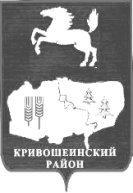 АДМИНИСТРАЦИЯ КРИВОШЕИНСКОГО РАЙОНАПОСТАНОВЛЕНИЕ27.09.2018                                                                                                                      № 491с. Кривошеино Томской областиОб установлении  расходных обязательств по Соглашению от «07» июня 2018 года № 36/18, дополнительному соглашению 36/18-д от 27.09.2018 года  о предоставлении субсидий из областного бюджета на комплексное обустройство объектами социальной и инженерной инфраструктуры населенных пунктов, расположенных в сельской местностиВ соответствии с Федеральным Законом от 06.10.2013 № 131-ФЗ «Об общих принципах организации местного самоуправления в Российской Федерации» Постановляю: 1.	Установить расходные обязательства муниципального образования Кривошеинский район на комплексное обустройство объектами социальной и инженерной инфраструктуры населенных пунктов, расположенных в сельской местности в сумме 8 721 929,87 (восемь миллионов семьсот двадцать одна тысяча девятьсот двадцать девять рублей) 87 копеек.2.	Утвердить объем предоставления из бюджета Томской области в 2018 году бюджету Муниципалитета субсидии на реализацию мероприятий по развитию водоснабжения в сельской местности (далее – Субсидия) в сумме 7 101 395,30 (семь миллионов сто одна тысяча триста девяносто пять рублей) 30 копеек. В том числе 5 894 153,23 (пять миллионов восемьсот девяносто четыре тысячи сто пятьдесят три рубля) 23 копейки из Федерального бюджета, 1 207 242,07 (один миллион двести семь тысяч двести сорок два рубля) 07 копеек из Областного бюджета.3. Обеспечить софинансирование из средств бюджета Муниципального Образования Кривошеинский район в сумме 1 620 534,57 (один миллион шестьсот двадцать тысяч пятьсот тридцать четыре рубля) 57 копеек. 4.	Направить указанную Субсидию в сумме 8 721 929,87 (восемь миллионов семьсот двадцать одна тысяча девятьсот двадцать девять рублей) 87 копеек в Новокривошеинское сельское поселение.5.	Главному специалисту по строительству и архитектуре подготовить Соглашения с Администрацией Новокривошеинского сельского поселения о предоставлении субсидии из областного бюджета на комплексное обустройство объектами социальной и инженерной инфраструктуры населенных пунктов, расположенных в сельской местности (далее - Соглашение) в установленном порядке.6. Управлению финансов Администрации Кривошеинского района произвести выделение бюджетных ассигнований бюджету Новокривошеинского сельского поселения Кривошеинского района путем предоставления указанной Субсидии с внесением изменений в сводную бюджетную роспись Кривошеинского района.7.	Администрации Новокривошеинского сельского поселения рекомендовать:	обеспечить целевое расходование выделенных денежных средств;	предоставить отчеты об использовании выделенных денежных средств в сроки, установленные Соглашением.8. Настоящее постановление вступает в силу с даты его подписания.          9. Опубликовать настоящее постановление в Сборнике нормативных актов Администрации Кривошеинского района и разместить на официальном сайте муниципального образования Кривошеинский район в сети «Интернет». 10. Контроль за исполнением настоящего постановления возложить на заместителя Главы Кривошеинского района по вопросам ЖКХ, строительства, транспорта, связи, ГО и ЧС.Глава Кривошеинского района	(Глава Администрации)			                                                          С.А. ТайлашевАлександр Петрович Горбиков(8-38-251) 2-12-47kr-gap@tomsk.gov.ruНаправлено: Управление финансов, Прокуратура, МБУ «Кривошеинская  ЦМБ»